Приказ Министра здравоохранения РК № ҚР ДСМ-189/2020 от 12 ноября 2020 годаЗарегистрирован в Министерстве юстиции Республики Казахстан 16 ноября 2020 года № 21638Об утверждении методики внедрения и оценки эффективности внедрения клинических протоколов в практическое здравоохранениеВ соответствии с подпунктом 79) статьи 7 Кодекса Республики Казахстан от 7 июля 2020 года «О здоровье народа и системе здравоохранения» ПРИКАЗЫВАЮ:1. Утвердить прилагаемые методику внедрения и оценку эффективности внедрения клинических протоколов в практическое здравоохранение.2. Департаменту организации медицинской помощи Министерства здравоохранения Республики Казахстан в установленном законодательством Республики Казахстан порядке обеспечить:1) государственную регистрацию настоящего приказа в Министерстве юстиции Республики Казахстан;2) размещение настоящего приказа на официальном интернет-ресурсе Министерства здравоохранения Республики Казахстан после его официального опубликования;3) в течение десяти рабочих дней после государственной регистрации настоящего приказа в Министерстве юстиции Республики Казахстан представление в Юридический департамент Министерстве здравоохранения Республики Казахстан сведений об исполнении мероприятий, предусмотренных подпунктами 1) и 2) настоящего пункта.3. Контроль за исполнением настоящего приказа возложить на курирующего вице-министра здравоохранения Республики Казахстан.4. Настоящий приказ вводится в действие по истечении десяти календарных дней после дня его первого официального опубликования.Министр здравоохранения Республики Казахстан                   А. ЦойПриложение
к приказу Министр здравоохранения
Республики Казахстан
от 12 ноября 2020 года
№ ҚР ДСМ 189/2020Методика внедрения и оценка эффективности внедрения клинических протоколов в практическое здравоохранениеГлава 1. Общие положения1. Настоящая методика внедрения и оценка эффективности внедрения клинических протоколов в практическое здравоохранение (далее – Методика) разработана в соответствии с подпунктом 79) статьи 7 Кодекса Республики Казахстан от 7 июля 2020 года «О здоровье народа и системе здравоохранения» (далее – Кодекс) и определяет порядок внедрения и мониторинга внедрения клинических протоколов в практическое здравоохранение.2. В настоящей Методике используются следующие основные понятия и определения:1) клинический протокол (далее – протокол) – научно доказанные рекомендации по профилактике, диагностике, лечению, медицинской реабилитации и паллиативной медицинской помощи при определенном заболевании или состоянии пациента;2) уполномоченный орган в области здравоохранения (далее – уполномоченный орган) – центральный исполнительный орган, осуществляющий руководство и межотраслевую координацию в области охраны здоровья граждан Республики Казахстан, медицинской и фармацевтической науки, медицинского и фармацевтического образования, санитарно-эпидемиологического благополучия населения, обращения лекарственных средств и медицинских изделий, качества оказания медицинских услуг (помощи).Глава 2. Этапы внедрения и мониторинга внедрения клинических протоколов в практическое здравоохранение3. Процесс внедрения и мониторинга внедрения клинических протоколов в практическое здравоохранение включает проведение следующих этапов:1) уполномоченным органом определяется организация, ответственная за внедрение и мониторинг внедрения клинических протоколов в практическое здравоохранение (далее – Рабочий орган);2) формируется группа из национальных и региональных координаторов по внедрению и мониторингу внедрения клинических протоколов в практическое здравоохранение;3) определяются ответственные специалисты по внедрению клинических протоколов в медицинских организациях;4) осуществляется методологическая поддержка по внедрению и мониторингу внедрения клинических протоколов в практическое здравоохранение;5) проводится координация внедрения клинических протоколов в практическое здравоохранение;6) предоставляется анализ по внедрению клинических протоколов и мониторингу внедрения клинических протоколов в практическое здравоохранение и приложения по совершенствованию клинических протоколов и мониторинга внедрения клинических протоколов.4. Рабочий орган осуществляет следующие мероприятия:1) формирует группы национальных и региональных координаторов по внедрению клинических протоколов в практическое здравоохранение и проводит их обучение по вопросам стандартизации;2) определяет медицинские организации и медицинские образовательные организации, в которых планируется внедрение клинических протоколов;3) оказывает методологическую и организационно-консультативную помощь национальным и региональным координаторам по вопросам внедрения и мониторинга внедрения клинических протоколов на уровне медицинских организаций;4) разрабатывает и утверждает план внедрения клинических протоколов в практическое здравоохранение в разрезе медицинских организаций и медицинских образовательных организаций;5) проводит сводный анализ эффективности внедрения и мониторинга внедрения клинических протоколов в практическое здравоохранение по всем медицинским организациям Республики Казахстан по представленным данным национальных координаторов;6) предоставляет предложения по выявленным барьерам внедрения клинических протоколов в практическое здравоохранение в уполномоченный орган.5. Национальные координаторы по внедрению и мониторингу внедрения клинических протоколов в практическое здравоохранение осуществляют:1) методологическую и организационно-консультативную помощь региональным координаторам по вопросам внедрения и мониторингу внедрения клинических протоколов на уровне медицинских организаций;2) проводят анализ эффективности внедрения и мониторинга внедрения клинических протоколов в практическое здравоохранения по медицинским организациям курируемым регионам и предоставляют данные в Рабочий орган;3) предоставляют предложения по выявленным барьерам внедрения клинических протоколов в практическое здравоохранение в Рабочий орган.6. Региональные координаторы по внедрению и мониторингу внедрения клинических протоколов в практическое здравоохранение осуществляют следующие мероприятия:1) определяют медицинские организации, в которых планируется внедрение клинических протоколов в регионе;2) совместно с руководителями медицинских организаций определяют ответственных специалистов за внедрение и мониторинг внедрения клинических протоколов;3) оказывают методологическую и организационно-консультативную помощь, ответственным специалистам медицинских организаций по вопросам внедрения и мониторинга внедрения клинических протоколов в регионе, в том числе их обучение;4) проводят анализ внедрения и мониторинг эффективности внедрения клинических протоколов в практическое здравоохранение по медицинским организациям в регионе и предоставляют данные курируемому Национальному координатору;5) предоставляют предложения по выявленным барьерам внедрения клинических протоколов в практическое здравоохранение Национальным координаторам.7. На уровне медицинской организации и (или) медицинской образовательной организации осуществляется:1) определение ответственного специалиста по внедрению клинических протоколов из числа заместителей главного врача по лечебной работе, заведующих профильных отделений (центром), представителей службы внутреннего аудита;2) разработка плана по внедрению на каждый клинический протокол;3) оценка существующих ресурсов для дальнейшего внедрения клинических протоколов;4) обучение специалистов практического здравоохранения;5) сбор данных по имеющимся барьерам по внедрению клинических протоколов;6) предоставление информации руководителю медицинской организации о наличии барьеров по внедрению клинических протоколов для принятия решений на уровне медицинской организации.8. Мониторинг внедрения клинических протоколов на уровне медицинской организации в регионе проводится национальными и региональными координаторами по соответствующим профилям.9. Процесс мониторинга внедрения клинических протоколов проходит в два этапа:1) оценка степени соблюдения установленных рекомендаций в клинических протоколах;2) определение изменений качества оказания медицинской помощи на основе внедрения клинических протоколов.10. При проведении мониторинга внедрения клинических протоколов рекомендуется использовать следующее:1) данные клинического аудита;2) результаты анкетирования медицинских работников, руководителей медицинских организаций;3) сведения из имеющихся информационных систем;4) статистические данные;5) данные оценочного листа.11. Процедура анкетирования проводится для опроса медицинских работников и руководителей медицинских организаций по вопросам внедрения клинических протоколов в соответствии с приложением 1 к настоящему приказу.12. Оценочный лист по применению клинического протокола заполняется на каждый случай оказания медицинской помощи по определенному клиническому протоколу в соответствии с нозологией, подлежащей мониторингу в соответствии с приложением 2 к настоящему приказу.13. На основе оценочного листа формируется отчет о результатах мониторинга внедрения клинических протоколов в медицинских организациях в соответствии с приложением 3 к настоящему приказу.14. Информация о результатах мониторинга внедрения клинических протоколов, в том числе предложения и рекомендации по дальнейшему совершенствованию клинических протоколов и мониторинга внедрения клинических протоколов вносятся ежеквартально в Рабочий орган.Приложение 1
к методике внедрения и оценке
эффективности внедрения клинических протоколов
в практическое здравоохранениеАнкета для опроса медицинского персонала по вопросам внедрения клинических протоколовС целью мониторинга внедрения КП просим Вас ответить на вопросы анкеты, отметив нужный ответ или добавив требуемую дополнительную информацию.1. Укажите, пожалуйста, Ваше:1) место работы __________________________________2) должность _____________________________________2. Как Вы оцениваете необходимость внедрения и мониторинга КП, основанных на принципах доказательной медицины (укажите уровень оценки)?1) высокая 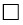 2) средняя 3) низкая 3. Доступны ли КП для повседневного применения в Вашей практике? 1) да 2) нет  4. Если да, то в какой форме?1) бумажные носители 2) электронный вариант 5. Удобен ли в применении формат КП?1) да  2) нет 6. Если нет, то почему? ___________________________________7. Проводились ли в Вашей организации семинары, тренинги для персонала с целью обучения принципам использования КП в клинической практике?1) да 2) нет 8. Всегда ли Вам удается выполнять полный объем лечебно диагностических услуг в соответствии с КП?1) да 2) нет 9. Если нет, то почему? ____________________________________1) отсутствие необходимого оборудования (в стационаре/поликлинике) 2) отсутствие необходимого лекарственного препарата в отделении/поликлинике 3) наличие индивидуальных особенностей течения заболевания (непереносимость лекарств, сопутствующее заболевание) 4) дозировка и кратность лекарственного препарата не соответствует потребности 5) сроки лечения не соответствуют действительности 10. Как Вы считаете, оказывают ли Вам помощь КП в принятии клинического решения?1) да 2) нет 11. В какой форме Вы хотели бы иметь КП?1) книга-справочник 2) электронный формат 3) в Интернете 12. Хотели бы Вы принять участие в разработке КП?1) да 2) нет  Анкета для опроса руководителей медицинских организаций по вопросам внедрения клинических протоколовС целью мониторинга внедрения КП просим Вас ответить на вопросы анкеты, отметив нужный ответ или добавив требуемую дополнительную информацию.1. Укажите, пожалуйста, Ваше:1) место работы _________________________________2) должность_____________________________________2. Как Вы считаете, необходимы ли КП для улучшения качества оказываемых медицинских услуг в вашей организации?1) да 2) нет 3. Имеются ли в Вашей медицинской организации КП?1) да 2) нет 4. Имеет ли каждый врач Вашей организации доступ к КП?1) да 2) нет 5. Какой вариант КП наиболее распространен в Вашей организации?1) бумажные носители 2) электронный вариант 6. Проводились ли для Вас в Вашем регионе местные органы государственного управления руководителей управлений здравоохранения семинары, тренинги с целью обучения принципам использования КП в клинической практике?1) да 2) нет 7. Проводили ли Вы для своего персонала обучение принципам использования КП в клинической практике?1) да 2) нет 8. Необходима ли Вам помощь в данном обучении?1) да 2) нет 9. Если да, то в какой форме?1) в виде обучающих семинаров 2) в виде типовых учебных программ  (для постдипломного обучения) 3) в виде дистанционного обучения 10. Обсуждаются ли на ежедневных врачебных конференциях вопросы внедрения и применения КП?1) да 2) нет 11. Есть ли в Вашей организации ответственный за вопросы внедрения и мониторинга КП?1) да 2) нет 12. Разработана ли процедура обратной связи между врачебным персоналом и администрацией в рамках оценки применения КП?1) да 2) нет 13. Если да, то с какими? ______________________________14. Сталкивались ли Вы с проблемами при внедрении КП?1) да 2) нет 15. Если да, то с какими? _______________________________16. Полностью ли соответствует ресурсная обеспеченность Вашей организации объему, требуемую в КП?1) да 2) нет 17. Если нет, то укажите причину:1) несоответствие КП нормативам оснащения медицинской организации 2) отсутствие необходимого лекарственного препарата в медицинской организации 3) отсутствие необходимого оборудования в медицинской организации 4) в схему лечения включены дорогостоящие медикаменты 5) несоответствие лекарственных препаратов, включенных в КП 6) отсутствие необходимых работников или штатных единиц 7) другое _________________________________18. Какие дополнительные мероприятия и информационные материалы Вы используете для более эффективного внедрения КП?1) размещение схем лечения, согласно КП в виде наглядных пособий для медицинских работников 2) информирование пациентов об эффективности диагностики и лечения, согласно КП (стенды, буклеты) 3) другое _________________________________19. Согласны ли Вы с правилами и порядком проведения экспертизы качества медицинских услуг?1) да 2) нет 20. Если нет, то почему? _______________________________21. Считаете ли Вы, что КП способствует рациональному использованию средств?1) да 2) нет Приложение 2
к методике внедрения и оценке эффективности
внедрения клинических протоколов
в практическое здравоохранениеОценочный лист по применению клинического протоколаМО _________________________________________________
                                          (наименование)
Заключительный клинический диагноз______________________________________________________
Сопутствующий диагноз
______________________________________________________Приложение 3
к методике внедрения и оценке эффективности
внедрения клинических протоколов
в практическое здравоохранениеОтчет о внедрении клинического протоколаНаименование МО
___________________________________________________________________
Отчетный период ____________________________________________________
                                              (месяц, год)
Всего пролечено больных _____________________________________________№Индикаторы оценкиСоответственноНе соответственноЧастично соответственно.1.Лечение проведено2.Отступления от КП2.1обоснованы2.2необоснованны3.Ведение больных проводилось в соответствии с внутрибольничными стандартами, отличными от КП3.1применение иных диагностических и лечебных тактик (международные клинические руководства)3.2.другие причины (указать)
_________________________
_________________________Код протоколаЧисло пролеченных больных с данной нозологией за предыдущий отчетный периодИз них, в соответствии с КПС отступлениямиПричины отступленийИз них, количество обоснованных отступлений